El Árbol Mágico. ¿Quién encontró el árbol mágico? ¿Cómo se llama el cuento?____ Las Palabras mágicas.____ El árbol Mágico.____ El árbol y el niño.Colorea al árbol mágico y su entorno.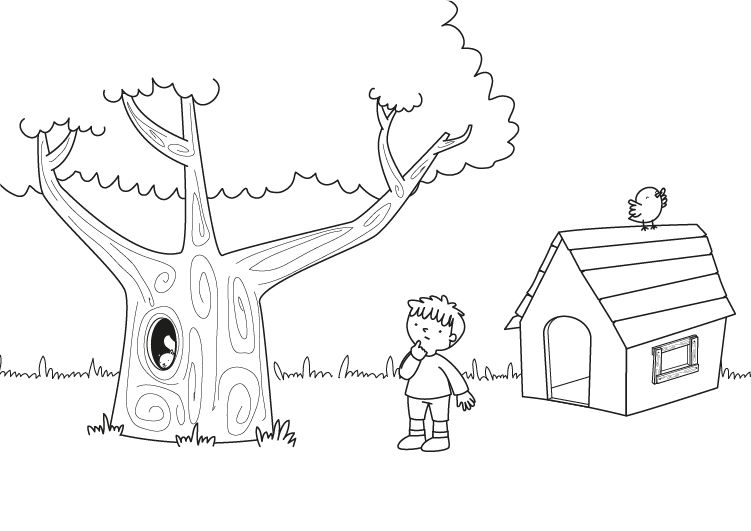 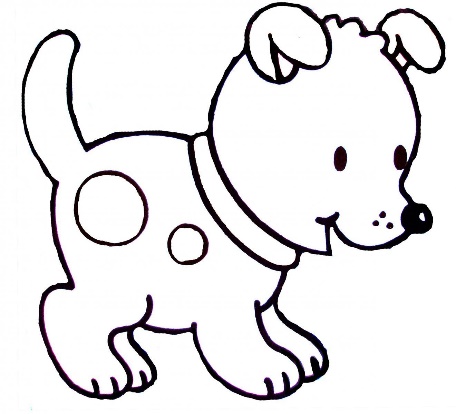 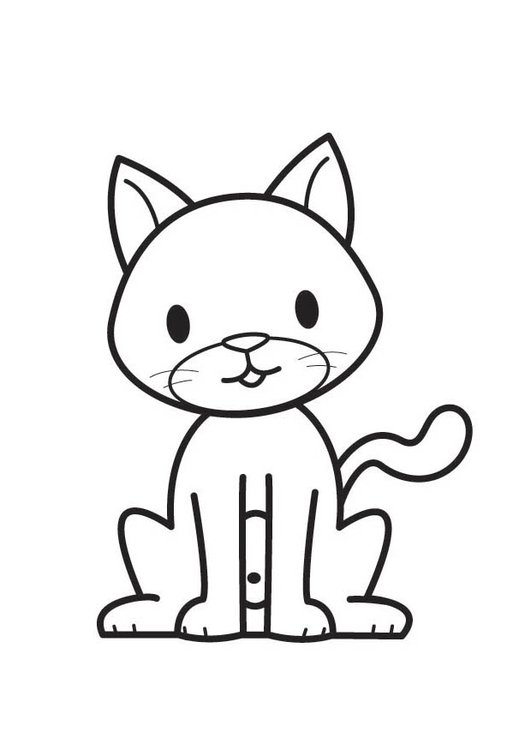 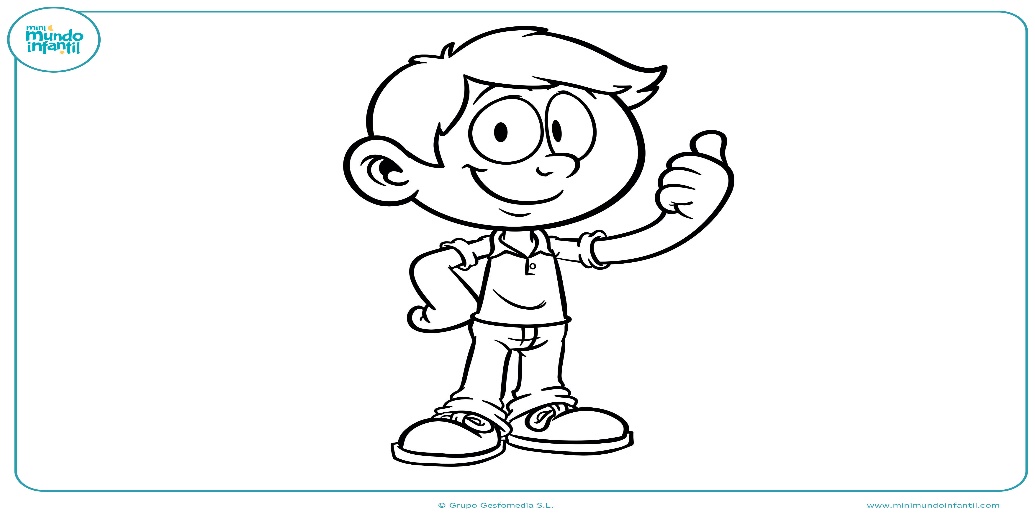 